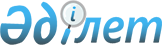 О признании утратившим силу решения Казыгуртского районного маслихата от 22 января 2014 года № 27/181-V "Об утверждении правил проведения раздельных сходов местного сообщества в Казыгуртском районе"Решение Казыгуртского районного маслихата Туркестанской области от 7 ноября 2023 года № 7/46-VIII. Зарегистрировано в Департаменте юстиции Туркестанской области 9 ноября 2023 года № 6401-13
      В соответствии со статьей 7 Закона Республики Казахстан "О местном государственном управлении и самоуправлении в Республике Казахстан" и статьей 27 Закона Республики Казахстан "О правовых актах", Казыгуртский районный маслихат РЕШИЛ:
      1. Признать утратившим силу решение Казыгуртского районного маслихата от 22 января 2014 года № 27/181-V "Об утверждении правил проведения раздельных сходов местного сообщества в Казыгуртском районе" (зарегистрировано в Реестре государственной регистрации нормативных правовых актов под № 2526)
      2. Настоящее решение вводится в действие по истечении десяти календарных дней после дня его первого официального опубликования.
					© 2012. РГП на ПХВ «Институт законодательства и правовой информации Республики Казахстан» Министерства юстиции Республики Казахстан
				
      Председатель Казыгуртского

      районного маслихата

Т. Калымбетов
